INDICAÇÃO Nº 3664/2019Sugere ao Poder Executivo Municipal que proceda a revitalização da pintura e instalar placa na rampa de acessibilidade defronte a Igreja Pentecostal Deus é Amor localizada na Rua da Beleza nº 436 no Vista Alegre.Excelentíssimo Senhor Prefeito Municipal, Nos termos do Art. 108 do Regimento Interno desta Casa de Leis, dirijo-me a Vossa Excelência para sugerir ao setor competente que proceda a revitalização da pintura e instalar placa na rampa de acessibilidade defronte a Igreja Pentecostal Deus é Amor localizada na Rua da Beleza nº 436 no Vista Alegre.Justificativa:Fomos procurados por munícipes fieis da referida Igreja solicitando essa providência, pois, segundo eles a pintura da rampa está apagada, causando transtornos.Plenário “Dr. Tancredo Neves”, em 28 de Novembro de 2019.José Luís Fornasari                                                  “Joi Fornasari”                                                    - Vereador -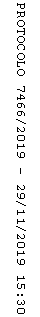 